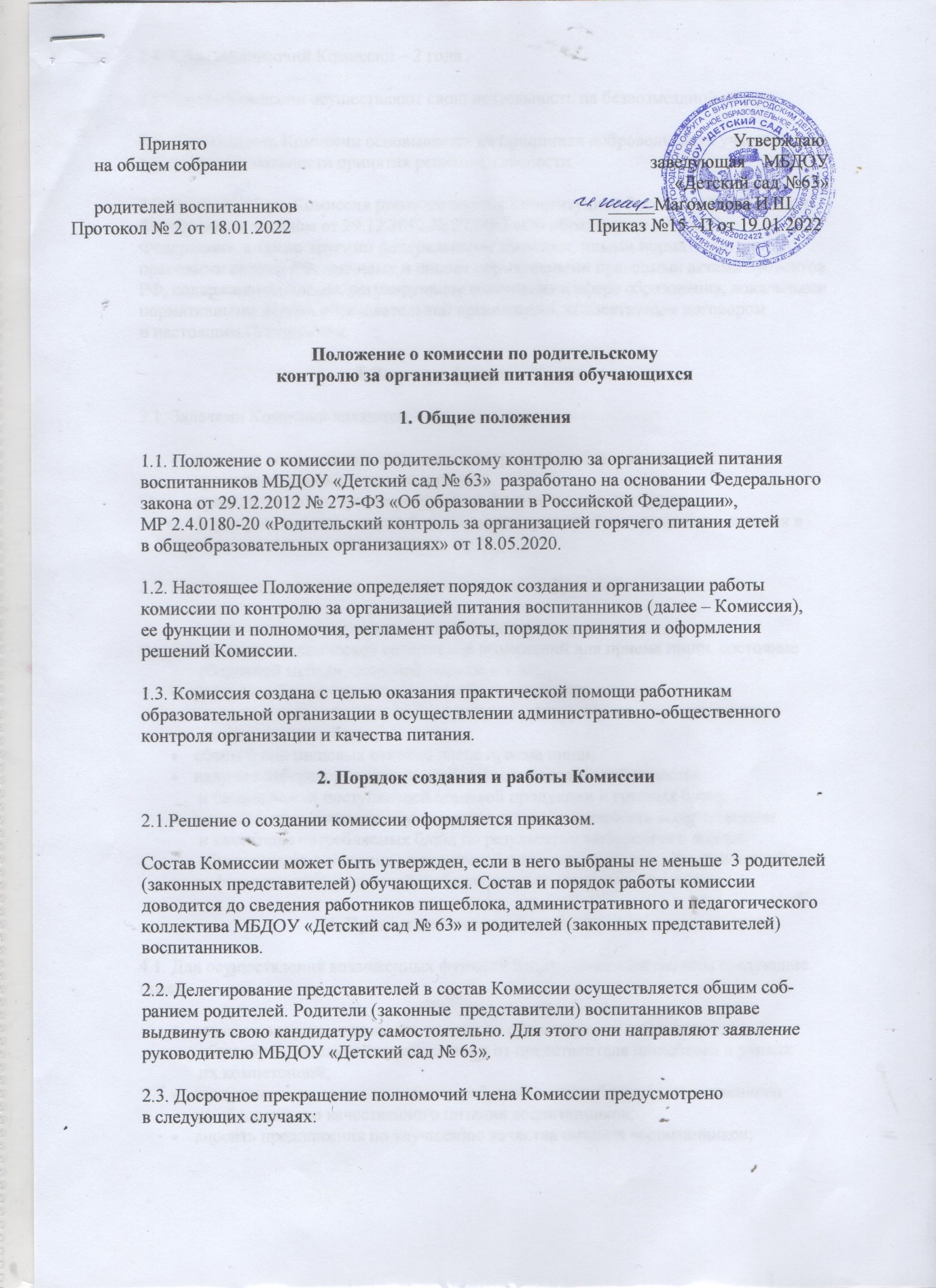 2.4. Срок полномочий Комиссии – 2 года .2.5. Члены Комиссии осуществляют свою деятельность на безвозмездной основе.2.6. Деятельность Комиссии основывается на принципах добровольности участия в ее работе, коллегиальности принятия решений, гласности.2.7. В своей работе Комиссия руководствуется Конституцией Российской Федерации, Федеральным законом от 29.12.2012 № 273-ФЗ «Об образовании в Российской Федерации», а также другими федеральными законами, иными нормативными правовыми актами РФ, законами и иными нормативными правовыми актами субъектов РФ, содержащими нормы, регулирующие отношения в сфере образования, локальными нормативными актами образовательной организации, коллективным договором и настоящим Положением.3. Задачи и функции Комиссии3.1. Задачами Комиссии являются:решение вопросов качественного и здорового питания воспитанников;пропаганда основ здорового питания;проведение мониторинга результатов родительского контроля, формирование предложений для принятия решений по улучшению питания в образовательных организациях.3.2. Комиссия осуществляет следующие оценочные функции:соответствие реализуемых блюд утвержденному меню;санитарно-техническое содержание помещений для приема пищи, состояние обеденной мебели, столовой посуды и т. п.;условия соблюдения правил личной гигиены воспитанниками;наличие и состояние санитарной одежды у сотрудников, осуществляющих раздачу готовых блюд;объем и вид пищевых отходов после приема пищи;наличие лабораторно-инструментальных исследований качества и безопасности поступающей пищевой продукции и готовых блюд;вкусовые предпочтения обучающихся, удовлетворенность ассортиментом и качеством потребляемых блюд по результатам выборочного опроса обучающихся с согласия их родителей или иных законных представителей;информирование родителей и обучающихся о здоровом питании4. Права и ответственность Комиссии4.1. Для осуществления возложенных функций Комиссии предоставлены следующие права:задавать вопросы и получать ответы от представителя администрации общеобразовательной организации и от представителя пищеблока в рамках их компетенций;заслушивать на своих заседаниях работников пищеблока и ответственного     по обеспечению качественного питания воспитанников;вносить предложения по улучшению качества питания воспитанников;участвовать в проведение мероприятий по информированности о здоровом питании;4.2. Члены Комиссии несут персональную ответственность за невыполнение или ненадлежащее исполнение возложенных на них обязанностей.4.3. Комиссия несет ответственность за необъективную оценку, выставленную в результате проведения мероприятий по родительскому контролю за организацией питания воспитанников.5. Регламент работы Комиссии5.1. Комиссия осуществляет свою деятельность в соответствии с настоящим Положением и Порядком проведения мероприятий по родительскому контролю за организацией питания воспитанников.5.2. Заседания Комиссии проводятся 1 раз в квартал  и считаются правомочными, если на них присутствует 5 чел.  5.3. Заседания Комиссии оформляются протоколом и  подписываются председателем и членами Комиссии.5.4. Решения Комиссии принимаются большинством голосов из числа присутствующих членов путем открытого голосования и оформляются протоколом.5.5. О результатах своей работы Комиссия информирует:администрацию образовательной организации – МБДОУ “Детский сад № 63»;родительский комитет;5.6. Итоги проверок обсуждаются на общеродительских собраниях и могут явиться основанием для обращений в адрес администрации образовательной организации, ее учредителя и  органов контроля (надзора).